В соответствии с Постановлением Администрации Истоминского сельского поселения № 284 от 15.08.2013 г. «Об утверждении Порядка разработки, реализации и оценки эффективности муниципальных программ Истоминского сельского поселения», Постановлением № 285 от 16.08.2013 г. «Об утверждении методических рекомендаций по разработке и реализации муниципальных программ Истоминского сельского поселения»,                                                     ПОСТАНОВЛЯЮ:Утвердить отчет о реализации муниципальной программы «Социальная поддержка граждан» в муниципальном образовании «Истоминское сельское поселение» по итогам 1 полугодия 2016 года.Разместить настоящее Постановление на официальном сайте Истоминского сельского поселения. 3.Настоящее постановление вступает в силу с момента его обнародования.4.Контроль за выполнением постановления возложить на Заместителя главы Администрации Истоминского сельского поселения Р.Ф.Жигулину.Глава Администрации  Истоминского сельского поселения                                 Л.Н.ФлютаПостановление вносит заместитель Главы Администрации Истоминского сельского поселения Жигулина Р.Ф.Пояснительная записка по исполнению мероприятиймуниципальной программы«Социальная поддержка граждан» в муниципальном образовании «Истоминское сельское поселение»по итогам I полугодия 2016 годаПрограмма состоит из мероприятий, которые направлены на предоставление мер социальной поддержки пенсионеров, лиц, замещавшим муниципальные должности и должности муниципальной службы муниципального образования «Истоминское сельское поселение Аксайского района».           В рамках программы «Социальная поддержка граждан» в 2016 года на реализацию программных мероприятий запланировано 204,0 тыс. рублей. По итогам 1 полугодия 2016 года на реализацию программных мероприятий подпрограммы «Социальная поддержка отдельных категорий граждан» истрачено 84,7. тыс. рублей. Отчет об исполнении плана реализации муниципальной программы: «Социальная поддержка граждан» отчетный период 1 полугодие 2016 г.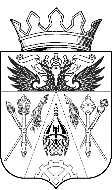  АДМИНИСТРАЦИЯ ИСТОМИНСКОГО СЕЛЬСКОГО ПОСЕЛЕНИЯПОСТАНОВЛЕНИЕ АДМИНИСТРАЦИЯ ИСТОМИНСКОГО СЕЛЬСКОГО ПОСЕЛЕНИЯПОСТАНОВЛЕНИЕ АДМИНИСТРАЦИЯ ИСТОМИНСКОГО СЕЛЬСКОГО ПОСЕЛЕНИЯПОСТАНОВЛЕНИЕ АДМИНИСТРАЦИЯ ИСТОМИНСКОГО СЕЛЬСКОГО ПОСЕЛЕНИЯПОСТАНОВЛЕНИЕ АДМИНИСТРАЦИЯ ИСТОМИНСКОГО СЕЛЬСКОГО ПОСЕЛЕНИЯПОСТАНОВЛЕНИЕ АДМИНИСТРАЦИЯ ИСТОМИНСКОГО СЕЛЬСКОГО ПОСЕЛЕНИЯПОСТАНОВЛЕНИЕ АДМИНИСТРАЦИЯ ИСТОМИНСКОГО СЕЛЬСКОГО ПОСЕЛЕНИЯПОСТАНОВЛЕНИЕ04 июля 2016г.№275275х. Островскогох. Островскогох. Островскогох. Островскогох. Островскогох. Островскогох. ОстровскогоОб утверждении отчета о реализации плана мероприятий муниципальной программы «Социальная поддержка граждан» в муниципальном образовании «Истоминское сельское поселение» по итогам 1 полугодия 2016 годаОб утверждении отчета о реализации плана мероприятий муниципальной программы «Социальная поддержка граждан» в муниципальном образовании «Истоминское сельское поселение» по итогам 1 полугодия 2016 годаОб утверждении отчета о реализации плана мероприятий муниципальной программы «Социальная поддержка граждан» в муниципальном образовании «Истоминское сельское поселение» по итогам 1 полугодия 2016 годаОб утверждении отчета о реализации плана мероприятий муниципальной программы «Социальная поддержка граждан» в муниципальном образовании «Истоминское сельское поселение» по итогам 1 полугодия 2016 годаОб утверждении отчета о реализации плана мероприятий муниципальной программы «Социальная поддержка граждан» в муниципальном образовании «Истоминское сельское поселение» по итогам 1 полугодия 2016 годаОб утверждении отчета о реализации плана мероприятий муниципальной программы «Социальная поддержка граждан» в муниципальном образовании «Истоминское сельское поселение» по итогам 1 полугодия 2016 годаОб утверждении отчета о реализации плана мероприятий муниципальной программы «Социальная поддержка граждан» в муниципальном образовании «Истоминское сельское поселение» по итогам 1 полугодия 2016 года№ п/пНаименование основного мероприятия,мероприятия ведомственной целевой программы,контрольного события программыОтветственный 
 исполнитель  
  (заместитель руководителя ОИВ/ФИО)Результат реализации мероприятия (краткое описание)Фактическая дата начала   
реализации 
мероприятияФактическая дата окончания
реализации  
мероприятия, 
наступления  
контрольного 
событияРасходы бюджета поселения на реализацию муниципальной  
программы, тыс. руб.Расходы бюджета поселения на реализацию муниципальной  
программы, тыс. руб.Заключено   
контрактов на отчетную дату, тыс. руб.   
<1>№ п/пНаименование основного мероприятия,мероприятия ведомственной целевой программы,контрольного события программыОтветственный 
 исполнитель  
  (заместитель руководителя ОИВ/ФИО)Результат реализации мероприятия (краткое описание)Фактическая дата начала   
реализации 
мероприятияФактическая дата окончания
реализации  
мероприятия, 
наступления  
контрольного 
событияпредусмотреномуниципальной программойфакт на отчетную дату <1>Заключено   
контрактов на отчетную дату, тыс. руб.   
<1>12234567811. Социальная поддержка отдельных категорий граждан1. Социальная поддержка отдельных категорий граждан1. Социальная поддержка отдельных категорий граждан1. Социальная поддержка отдельных категорий граждан1. Социальная поддержка отдельных категорий граждан0,000,00,01.1  «Выплата государственной пенсии за выслугу летЗаместитель Главы администрации Истоминского сельского поселенияДополнительное пенсионное обеспечение пенсионеров, лиц, замещавшим муниципальные должности и должности муниципальной службыВ течении годаДекабрь 2016204,084,70,0